能力指標：8-a-08說明：以十字交乘法做因式分解。例如：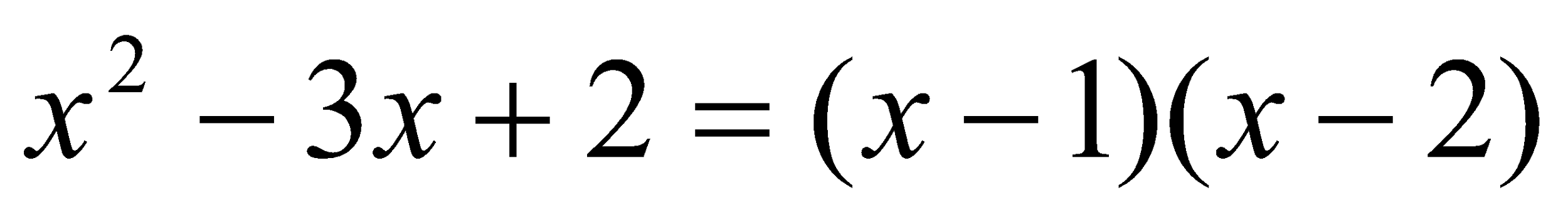 以乘法公式操作因式分解，例如：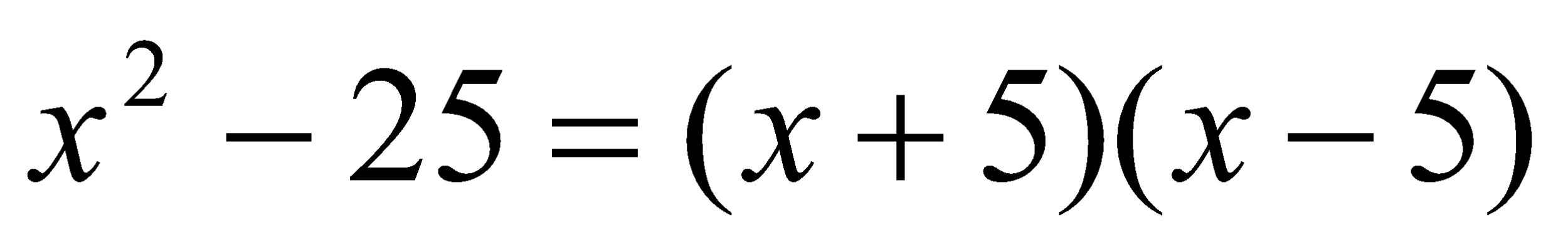 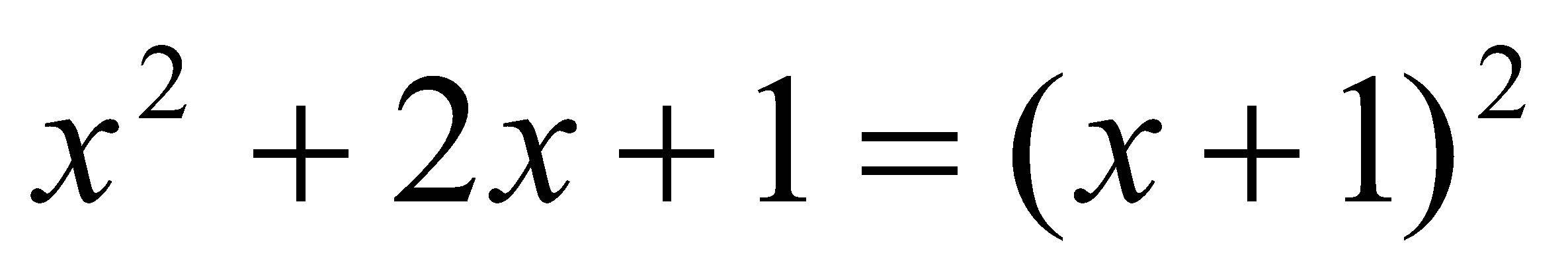 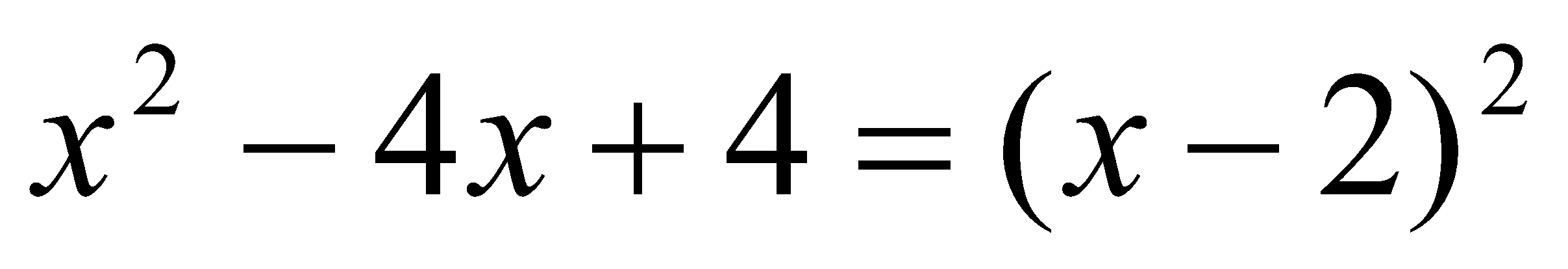 能觀察係數的特性，以簡化十字交乘法做因式分解的過程。例如：因式分解時，因為一次項係數為奇數，所以應該嘗試分解為一個奇數與一個偶數的乘積，
由
可知 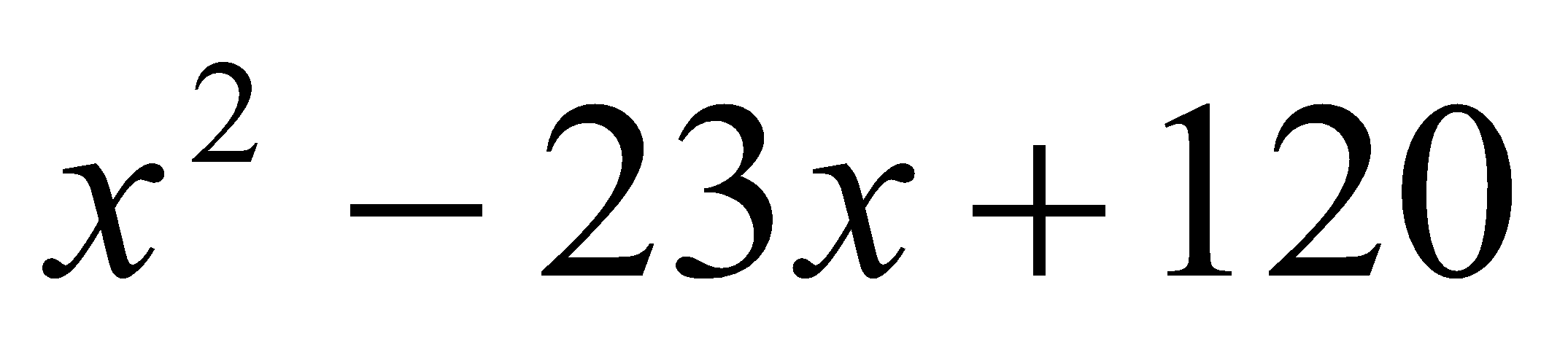 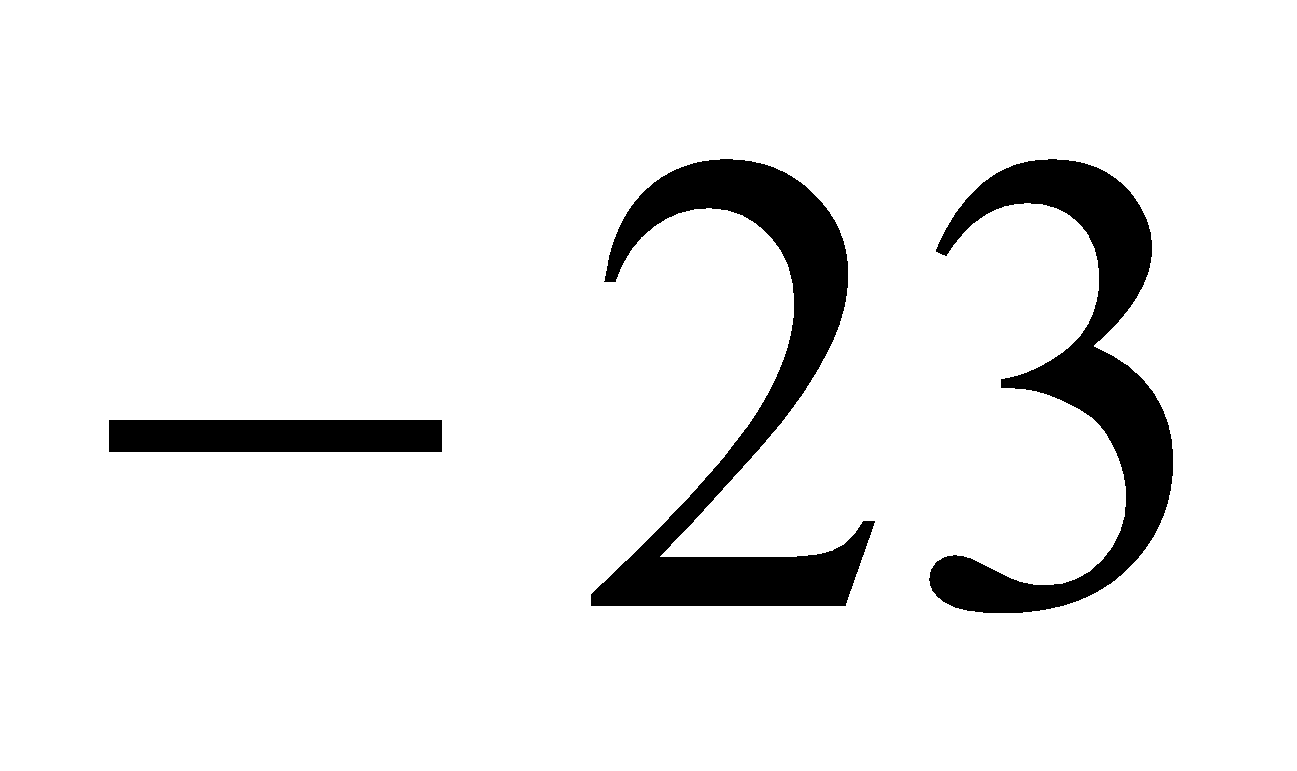 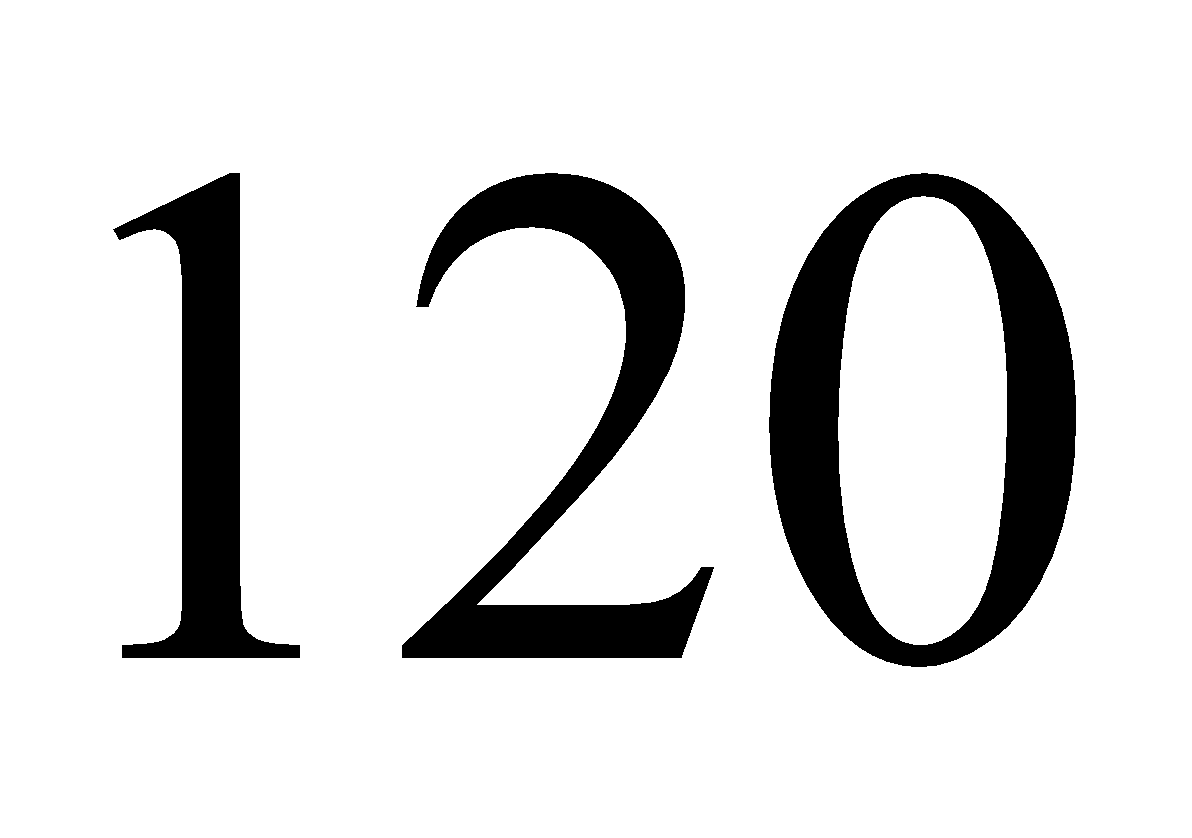 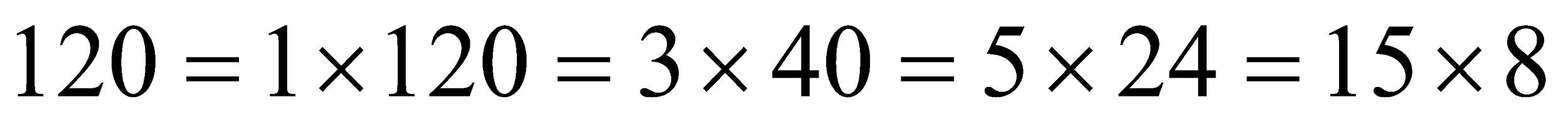 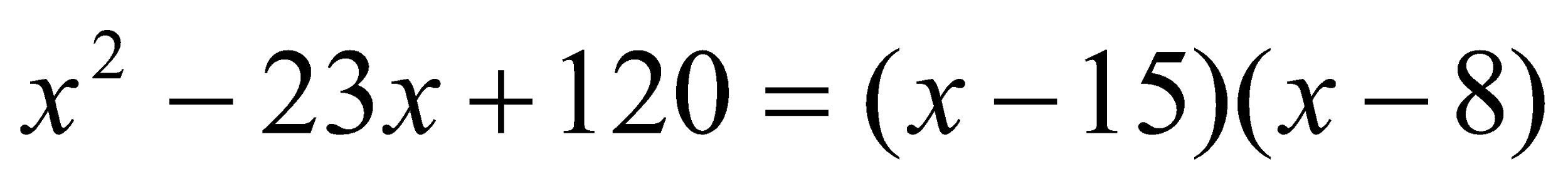 學習單-1班級：                                座號：                                       姓名：                                     一、請利用乘法公式因式分解下列各式：二、請利用十字交乘法因式分解下列各式：學習單-2班級：                                座號：                                       姓名：                                     一、請利用乘法公式因式分解下列各式：二、請利用十字交乘法因式分解下列各式：學習單-3班級：                                座號：                                       姓名：                                     一、單選題：二、請因式分解下列各式：8-a-08能利用乘法公式與十字交乘法做因式分解。A-4-16能力指標下修建議教學影片協作設計人8-a-08利用乘法公式因式分解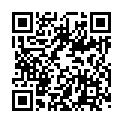 利用十字交乘因式分解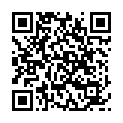 瑞穗國中 張依庭1.2.3.4.5.6.7.8.1.2.3.4.5.6.7.8.1.2.3.4.5.6.7.8.1.2.3.4.5.6.7.8.(               )1.下列哪一個無法化成的形式？(A)              (B)(C)            (D)(               )2.若，則？(A)           (B)           (C)           (D) (               )3.若正方形的面積為平方單位，則此正方形的邊長為多少？(A)           (B)           (C)           (D) (               )4.將用十字交乘法分解過程如下，則下列何者正確？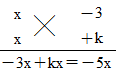 (A) ，             (B) ，(C) ，          (D) ，(               )5.下面是翰翰利用十字交乘法因式分解的過程，試求？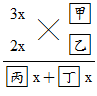 (A)           (B)           (C)           (D) (               )6.設，且，則？(A)           (B)           (C)           (D) 1.2.3.4.5.6.7.8.9.10.